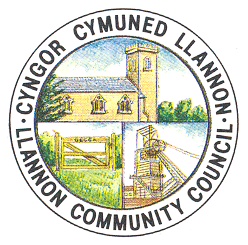 RESPONSIBLE FINANCE OFFICER/OPERATIONS MANAGERThe Responsible Finance Officer/Operations Manager will, under the supervision of the Clerk, take responsibility for management of all financial aspects and transactions of the Council’s business as well as all aspects of managing staff working for the Council.SWYDDOG CYLLID CYFRIFOL/RHEOLWR GWEITHREDIADAUBydd y Swyddog Cyllid Cyfrifol/ Rheolwr Gweithrediadau yn gyfrifol am holl agweddau ar reoli’r staff, o dan oruchwyliaeth y Clerc, yn gyfrifol am reoli holl agweddau a thrafodion busnes y Cyngor.32 HoursThis post has a starting salary of Spinal Column Point 22-24, £26,317 - £27,905 pro rataFor an application form and job description, please contact:Mr David Davies, Cwmffrwd Farm, Llandeilo Road, Glanaman, SA18 2DZ.  07971 026493 daidoc@yahoo.co.uk.   Closing date:  Friday, 13th December, 2019  .